ITINERARY«AppRel1Name» @ «AppRel3Name»«AppRel3City» - «AppRel3CountryEN»«AppDate \dddd, d MMMM yyyy»Event infoEvent infoDate«AppDate \dddd, d MMMM yyyy»Set time«AppTime»Set duration«AppFFDuration»Set type«AppFFSetType»VenueVenueEvent«AppName»Venue«AppRel3Name», «AppRel3FullAddressCS»Venue website«AppRel3Site1»Venue contact«AppCon3Name» | «AppCon3Mobile»Door times«AppDoorsOpen» | «AppDoorsClose»Capacity«AppCapacity»Stage/ floor«AppFFStage»Line-up / timetable«AppFFLineUp»Further details«AppFFFurtherDetails»ContactsContactsTour manager«AppFFTourManager»Promoter contact«AppCon2Name» «AppCon2Mobile»Technician«AppFFTechnician»Artist Handler«AppFFArtistHandler»Stage manager«AppFFStageManager»SoundcheckSoundcheckRequired?«AppFFSCRequired»TimetableTimetable«RowTimetable»«Type»«Time»	«Notes»DinnerDinnerRestaurant«AppFFRestaurant»Pick-up time «AppFFPickuptime»Meeting point«AppFFMeetingpoint»Driver«AppFFDriverRest»AccommodationAccommodationHotel«AppRel4Name», «AppRel4FullAddressCS»Phone«AppRel4Phone»Booking code«AppFFBookingcode»Hotel info«AppFFHotelinfo»Rooms«AppFFRooms»Check-In«AppFFCheckIn dd.MM.yyyy HH:mm»Check-Out«AppFFCheckOut dd.MM.yyyy HH:mm»Inclusive«AppFFInclusive»Show transfersShow transfersPick-up time (transfer to venue)«AppFFHV»Meeting point«AppFFHVmp»Driver«AppFFHVdriver»Duration«AppFFHVDuration»Pick-up time (transfer to hotel)«AppFFVH»Meeting point«AppFFVHmp»Driver«AppFFVHdriver»Travel detailsTravel detailsArrival«AppFFArrival»Meeting point«AppFFARRmp»Driver«AppFFARRdriver»Duration«AppFFARRduration»Pick-up time (return transfer)«AppFFHA»Meeting point«AppFFHAmp»Driver«AppFFHAdriver»Departure / via«AppFFDeparture»«RowCommercialFlight»«RowPrivateFlight»«RowTrain»«RowGround»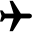 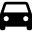 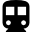 